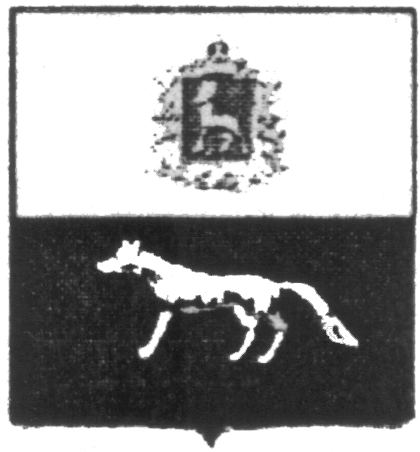      ПОСТАНОВЛЕНИЕ     от «10» марта 2017 г.                  № 14О внесении изменений в Приложение к постановлению администрации сельского поселения Воротнее муниципального района Сергиевский № 46 от 31.12.2015г. «Об утверждении муниципальной программы «Совершенствование муниципального управления  сельского поселения Воротнее муниципального района Сергиевский» на 2016-2018гг.В соответствии с Федеральным законом от 06.10.2003 № 131-ФЗ «Об общих принципах организации местного самоуправления в Российской Федерации» и Уставом сельского поселения Воротнее, в целях уточнения объемов финансирования проводимых программных мероприятий, Администрация сельского поселения Воротнее муниципального района Сергиевский  ПОСТАНОВЛЯЕТ:        1.Внести изменения в Приложение к постановлению администрации сельского поселения Воротнее муниципального района Сергиевский № 46 от 31.12.2015г. «Об утверждении муниципальной программы «Совершенствование муниципального управления  сельского поселения Воротнее муниципального района Сергиевский» на 2016-2018гг. (далее - Программа) следующего содержания:        1.1.В Паспорте Программы позицию «Объемы и источники финансирования Программы» изложить в следующей редакции:          Общий объем финансирования Программы составляет 5971,36367  тыс. руб.,  в том числе: - средства местного бюджета – 5818,77965 тыс.рублей:2016 год – 2112,55619 тыс. руб.;2017 год –2050,33294 тыс. руб.;2018 год – 1655,89052 тыс. руб.         - за счет внебюджетных средств 0,88402 тыс. руб.; 2016год – 0,88402 тыс. руб.;2017 год- 0,00 тыс. руб.;2018 год- 0,00 тыс. руб.- средства федерального бюджета – 151,70000 тыс.рублей:2016 год – 77,20000 тыс. руб.;2017 год- 74,50000 тыс. руб.;2018 год- 0,00 тыс. руб.       1.2.Раздел  Программы  4 «Ресурсное обеспечение реализации Программы» изложить в редакции согласно Приложению №1 к настоящему Постановлению.       2.Опубликовать настоящее Постановление в газете «Сергиевский вестник».       3.Настоящее Постановление вступает в силу со дня его официального опубликования.Глава сельского поселения Воротнее муниципального района Сергиевский                                     А.И. Сидельников                                                                                                                                                                                                                                          Приложение                                            к постановлению администрации сельского поселения Воротнее м.р.Сергиевский                                       № 14 от "10" марта 2017г.* Финансирование мероприятий осуществляется в форме субвенции муниципальному району Сергиевский согласно методик расчета объемов иных межбюджетных трансфертов.№ п/пНаименование мероприятияГоды реализацииГоды реализацииГоды реализации№ п/пНаименование мероприятия2016 год в тыс.руб.2017 год в тыс.руб.2018 год в тыс.руб.1Функционирование высшего должностного лица муниципального образования739,38189716,24322716,243222Функционирование местных администраций956,63457848,31390934,647303Укрепление материально-технической базы администрации0,000000,000000,004Создание условий для развития малого и среднего предпринимательства*6,120765,289290,005Осуществление полномочий по определению поставщиков(подрядчиков, исполнителей) для муниципальных нужд, в том числе размещение в единой информационной системе (ЕИС) план -закупок и внесенных в него изменений, размещение в ЕИС план –графика и внесенных в него изменений, а также размещение в ЕИС сведений и отчетов, предусмотренных Федеральным законом от 05.04.2013г. №44-ФЗ «О контрактной системе в сфере закупок товаров, работ, услуг для обеспечения государственных и муниципальных нужд»*3,978394,124610,006Осуществление полномочий по принятию правовых актов по отдельным вопросам в рамках переданных полномочий*12,2210313,088890,007Составление проекта бюджета поселения, исполнения бюджета поселения, осуществление контроля за его исполнением, составление отчета об исполнении бюджета поселения*64,0150668,560850,008Осуществление внешнего муниципального контроля*3,330703,154780,009Информационное обеспечение населения сельского поселения 274,80000290,000000,0010Присвоение адресов объектам адресации, изменение, аннулирование адресов, присвоение наименований элементам улично-дорожной сети местного значения поселения, наименований элементам планировочной структуры в границах поселения, изменение, аннулирование таких наименований, размещение информации в государственном адресном реестре*12,2210313,088890,0011Подготовка проекта генерального плана поселения, проекта правил землепользования и застройки поселения самостоятельно, либо на основании муниципального контракта, заключенного по итогам размещения заказа в соответствии с законодательством Российской Федерации*20,3683921,814810,0012Подготовка проектов планировки территории, проектов межевания территории самостоятельно либо на основании муниципального контракта, заключенного по итогам размещения муниципального заказа в соответствии с законодательством Российской Федерации (за исключением принятых нормативных правовых актов по указанным вопросам); проверка проектов планировки территории и проектов межевания территории на соответствии требованиям Градостроительного кодекса Российской Федерации*20,3683921,814810,0013Первичный воинский учет77,2000074,500000,0014Госпошлина0,000,000,0015Обслуживание муниципального долга0,005,000005,0000016Подготовка и утверждение местных нормативов градостроительного проектирования поселения, внесение в них изменений0,0013,088890,0017Прочие мероприятия0,0026,750000,00За счет средств местного бюджета:2112,556192050,332941655,89052За счет внебюджетных средств:0,884020,000,00За счет средств федерального бюджета:77,2000074,500000,00ВСЕГО:2190,640212124,832941655,89052